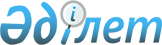 Қарқаралы аудандық мәслихатының 2015 жылғы 24 желтоқсандағы XLIV сессиясының № 44/387 "2016-2018 жылдарға арналған аудандық бюджет туралы" шешіміне өзгерістер енгізу туралыҚарағанды облысы Қарқаралы аудандық мәслихатының 2016 жылғы 4 ақпандағы XLVI сессиясының № 46/411 шешімі. Қарағанды облысының Әділет департаментінде 2016 жылғы 15 ақпанда № 3662 болып тіркелді      Қазақстан Республикасының 2008 жылғы 4 желтоқсандағы Бюджет кодексіне, Қазақстан Республикасының 2001 жылғы 23 қаңтардағы "Қазақстан Республикасындағы жергілікті мемлекеттік басқару және өзін-өзі басқару туралы" Заңына сәйкес, аудандық мәслихат ШЕШІМ ЕТТІ:

      1. Қарқаралы аудандық мәслихатының 2015 жылғы 24 желтоқсандағы XLIV сессиясының № 44/387 "2016-2018 жылдарға арналған аудандық бюджет туралы" шешіміне (нормативтік құқықтық актілерді мемлекеттік тіркеу Тізілімінде № 3611 тіркелген, 2016 жылғы 16 қаңтардағы "Қарқаралы" № 5-6 (11440) газетінде, "Әділет" ақпараттық-құқықтық жүйесінде 2016 жылғы 11 қаңтарда жарияланған), келесі өзгерістер енгізілсін:

      1-тармақ келесі редакцияда мазмұндалсын:

      "1. 2016-2018 жылдарға арналған аудандық бюджет тиісінше 1, 2 және 3 қосымшаларға сәйкес, оның ішінде 2016 жылға келесі көлемдерде бекітілсін:

      1) кірістер – 4052142 мың теңге, оның ішінде:

      салықтық түсімдер – 542550 мың теңге;

      салықтық емес түсімдер – 13557 мың теңге;

      негізгі капиталды сатудан түсетін түсімдер – 6800 мың теңге;

      трансферттердің түсімдері – 3489235 мың теңге;

      2) шығындар – 4146884 мың теңге;

      3) таза бюджеттік кредиттеу – 6332 мың теңге, оның ішінде:

      бюджеттік кредиттер – 12726 мың теңге;

      бюджеттік кредиттерді өтеу – 6394 мың теңге;

      4) қаржы активтерімен операциялар бойынша сальдо – 0 мың теңге, оның ішінде:

      қаржы активтерін сатып алу – 0 мың теңге;

      мемлекеттің қаржы активтерін сатудан түсетін түсімдер – 0 мың теңге;

      5) бюджет тапшылығы (профициті) – алу 101074 мың теңге;

      6) бюджет тапшылығын қаржыландыру (профицитін пайдалану) – 101074 мың теңге, оның ішінде:

      қарыздар түсімі – 12726 мың теңге;

      қарыздарды өтеу – 6394 мың теңге;

      бюджет қаражатының пайдаланылатын қалдықтары – 94742 мың теңге.";

      5-тармақ келесі редакцияда мазмұндалсын:

      "5. Аудан әкімдігінің 2016 жылға арналған резерві 10000 мың теңге сомасында бекітілсін.";

      көрсетілген шешімге 1, 4, 7 - қосымшалар осы шешімге 1, 2, 3 - қосымшаларға сәйкес жаңа редакцияда мазмұндалсын.

      2. Осы шешім 2016 жылдың 1 қаңтарынан бастап қолданысқа енгізіледі.

 2016 жылға арналған аудандық бюджет 2016 жылға арналған нысаналы трансферттер мен бюджеттік кредиттер Қала, кент және ауылдық округтердің 2016 жылға арналған бюджеттік бағдарламалары Қала, кент және ауылдық округтердің 2016 жылға арналған бюджеттік бағдарламалары Қала, кент және ауылдық округтердің 2016 жылға арналған бюджеттік бағдарламалары Қала, кент және ауылдық округтердің 2016 жылға арналған бюджеттік бағдарламалары Қала, кент және ауылдық округтердің 2016 жылға арналған бюджеттік бағдарламалары Қала, кент және ауылдық округтердің 2016 жылға арналған бюджеттік бағдарламалары
					© 2012. Қазақстан Республикасы Әділет министрлігінің «Қазақстан Республикасының Заңнама және құқықтық ақпарат институты» ШЖҚ РМК
				
      46 сессия төрағасы: 

Б. Темиржанов

      Аудандық мәслихат хатшысы: 

С. Нуркенов
Қарқаралы аудандық
мәслихатының 2016 жылғы
4 ақпандағы № 46/411 шешіміне
1 қосымшаҚарқаралы аудандық
мәслихатының 2015 жылғы
24 желтоқсандағы № 44/387 шешіміне
1 қосымшаСанаты

Санаты

Санаты

Санаты

Сомасы

(мың теңге)

 

Сыныбы

Сыныбы

Сыныбы

Сомасы

(мың теңге)

 

Ішкі сыныбы

Ішкі сыныбы

Сомасы

(мың теңге)

 

Атауы

Сомасы

(мың теңге)

 

1

2

3

4

5

Кiрiстер

4052142

1

Салықтық түсiмдер

542550

01

Табыс салығы

172749

2

Жеке табыс салығы

172749

03

Әлеуметтiк салық

172331

1

Әлеуметтiк салық

172331

04

Меншiкке салынатын салықтар

151651

1

Мүлiкке салынатын салықтар

107123

3

Жер салығы

6268

4

Көлiк құралдарына салынатын салық

32738

5

Бiрыңғай жер салығы

5522

05

Тауарларға, жұмыстарға және қызметтерге салынатын iшкi салықтар

41352

2

Акциздер

3794

3

Табиғи және басқа да ресурстарды пайдаланғаны үшін түсетiн түсiмдер

26245

4

Кәсiпкерлiк және кәсiби қызметті жүргізгені үшін алынатын алымдар

11313

08

Заңдық мәнді іс-әрекеттерді жасағаны және (немесе) оған уәкілеттігі бар мемлекеттік органдар немесе лауазымды адамдар құжаттар бергені үшін алынатын міндетті төлемдер

4467

1

Мемлекеттiк баж

4467

2

Салықтық емес түсiмдер

13557

01

Мемлекеттік меншіктен түсетін кірістер

10249

1

Мемлекеттік кәсіпорындардың таза кірісі бөлігінің түсімдері

1743

5

Мемлекет меншігіндегі мүлікті жалға беруден түсетін кірістер

8506

02

Мемлекеттік бюджеттен қаржыландырылатын мемлекеттік мекемелердің тауарларды (жұмыстарды, қызметтерді) өткізуінен түсетін түсімдер

377

1

Мемлекеттік бюджеттен қаржыландырылатын мемлекеттік мекемелердің тауарларды (жұмыстарды, қызметтерді) өткізуінен түсетін түсімдер

377

06

Басқа да салықтық емес түсiмдер 

2931

1

Басқа да салықтық емес түсiмдер 

2931

3

Негiзгі капиталды сатудан түсетiн түсімдер

6800

03

Жердi және материалдық емес активтердi сату

6800

1

Жердi сату

6800

4

Трансферттердің түсімдері

3489235

02

Мемлекеттiк басқарудың жоғары тұрған органдарынан түсетін трансферттер

3489235

2

Облыстық бюджеттен түсетiн трансферттер

3489235

Функционалдық топ 

Функционалдық топ 

Функционалдық топ 

Функционалдық топ 

Функционалдық топ 

Сомасы (мың теңге)

Кіші функция

Кіші функция

Кіші функция

Кіші функция

Сомасы (мың теңге)

Бюджеттік бағдарламалардың әкімшісі

Бюджеттік бағдарламалардың әкімшісі

Бюджеттік бағдарламалардың әкімшісі

Сомасы (мың теңге)

Бағдарлама

Бағдарлама

Сомасы (мың теңге)

Атауы

Сомасы (мың теңге)

1

2

3

4

5

6

 II.Шығындар

4146884

01

Жалпы сипаттағы мемлекеттiк қызметтер 

585961

1

Мемлекеттiк басқарудың жалпы функцияларын орындайтын өкiлдi, атқарушы және басқа органдар

494690

112

Аудан (облыстық маңызы бар қала) мәслихатының аппараты

16326

001

Аудан (облыстық маңызы бар қала) мәслихатының қызметін қамтамасыз ету жөніндегі қызметтер

16326

122

Аудан (облыстық маңызы бар қала) әкімінің аппараты

107027

001

 Аудан (облыстық маңызы бар қала) әкімінің қызметін қамтамасыз ету жөніндегі қызметтер 

107027

123

Қаладағы аудан, аудандық маңызы бар қала, кент, ауыл, ауылдық округ әкімінің аппараты

371337

001

Қаладағы аудан, аудандық маңызы бар қаланың, кент, ауыл, ауылдық округ әкімінің қызметін қамтамасыз ету жөніндегі қызметтер

371337

2

Қаржылық қызмет

2000

459

Ауданның (облыстық маңызы бар қаланың) экономика және қаржы бөлімі

2000

003

Салық салу мақсатында мүлікті бағалауды жүргізу

1000

010

Жекешелендіру, коммуналдық меншікті басқару, жекешелендіруден кейінгі қызмет және осыған байланысты дауларды реттеу

1000

9

Жалпы сипаттағы өзге де мемлекеттiк қызметтер

89271

459

Ауданның (облыстық маңызы бар қаланың) экономика және қаржы бөлімі

37021

001

Ауданның (облыстық маңызы бар қаланың) экономикалық саясаттың қалыптастыру мен дамыту, мемлекеттік жоспарлау, бюджеттік атқару және коммуналдық меншігін басқару саласындағы мемлекеттік саясатты іске асыру жөніндегі қызметтер

37021

483

Ауданның (облыстық маңызы бар қаланың) тұрғын үй-коммуналдық шаруашылығы, жолаушылар көлігі, автомобиль жолдары, құрылыс және тұрғын үй инспекциясы бөлімі

21293

001

Жергілікті деңгейде тұрғын үй-коммуналдық шаруашылық, жолаушылар көлігі, автомобиль жолдары, құрылыс және тұрғын үй инспекциясы саласындағы мемлекеттік саясатты іске асыру жөніндегі қызметтер

21293

486

Ауданның (облыстық маңызы бар қаланың) жер қатынастары, сәулет және қала құрылысы бөлімі

18720

001

Жергілікті деңгейде жер қатынастары, сәулет және қала құрылысын реттеу саласындағы мемлекеттік саясатты іске асыру жөніндегі қызметтер

18720

494

Ауданның (облыстық маңызы бар қаланың) кәсіпкерлік және өнеркәсіп бөлімі

12237

001

Жергілікті деңгейде кәсіпкерлікті және өнеркәсіпті дамыту саласындағы мемлекеттік саясатты іске асыру жөніндегі қызметтер

12237

02

Қорғаныс

5932

1

Әскери мұқтаждар

5932

122

Аудан (облыстық маңызы бар қала) әкімінің аппараты

5932

005

Жалпыға бірдей әскери міндетті атқару шеңберіндегі іс-шаралар

5932

04

Бiлiм беру

2664780

1

Мектепке дейiнгi тәрбие және оқыту

122676

464

Ауданның (облыстық маңызы бар қаланың) білім бөлімі

122676

040

Мектепке дейінгі білім беру ұйымдарында мемлекеттік білім беру тапсырысын іске асыруға

122676

2

Бастауыш, негізгі орта және жалпы орта білім беру

2492819

123

Қаладағы аудан, аудандық маңызы бар қала, кент, ауыл, ауылдық округ әкімінің аппараты

7271

005

Ауылдық жерлерде балаларды мектепке дейін тегін алып баруды және кері алып келуді ұйымдастыру

7271

464

Ауданның (облыстық маңызы бар қаланың) білім бөлімі

2430567

003

Жалпы білім беру

2332600

006

Балаларға қосымша білім беру 

97967

465

Ауданның (облыстық маңызы бар қаланың) дене шынықтыру және спорт бөлімі

48445

017

Балалар мен жасөспірімдерге спорт бойынша қосымша білім беру

48445

483

Ауданның (облыстық маңызы бар қаланың) тұрғын үй-коммуналдық шаруашылығы, жолаушылар көлігі, автомобиль жолдары, құрылыс және тұрғын үй инспекциясы бөлімі

1536

033

Бастауыш, негізгі орта және жалпы орта білім беру объектілерін салу және реконструкциялау

1536

9

Бiлiм беру саласындағы өзге де қызметтер

54285

464

Ауданның (облыстық маңызы бар қаланың) білім бөлімі

54285

001

Жергілікті деңгейде білім беру саласындағы мемлекеттік саясатты іске асыру жөніндегі қызметтер

11982

005

Ауданның (облыстық маңызы бар қаланың) мемлекеттік білім беру мекемелер үшін оқулықтар мен оқу-әдiстемелiк кешендерді сатып алу және жеткізу

22193

015

Жетім баланы (жетім балаларды) және ата-аналарының қамқорынсыз қалған баланы (балаларды) күтіп-ұстауға қамқоршыларға (қорғаншыларға) ай сайынға ақшалай қаражат төлемі

19112

022

Жетім баланы (жетім балаларды) және ата-анасының қамқорлығынсыз қалған баланы (балаларды) асырап алғаны үшін Қазақстан азаматтарына біржолғы ақша қаражатын төлеуге арналған төлемдер

798

067

Ведомстволық бағыныстағы мемлекеттік мекемелерінің және ұйымдарының күрделі шығыстары

200

06

Әлеуметтiк көмек және әлеуметтiк қамсыздандыру

218489

1

Әлеуметтiк қамсыздандыру

34701

451

Ауданның (облыстық маңызы бар қаланың) жұмыспен қамту және әлеуметтік бағдарламалар бөлімі

34701

005

Мемлекеттік атаулы әлеуметтік көмек 

12646

016

18 жасқа дейінгі балаларға мемлекеттік жәрдемақылар

22055

2

Әлеуметтiк көмек

143085

451

Ауданның (облыстық маңызы бар қаланың) жұмыспен қамту және әлеуметтік бағдарламалар бөлімі

143085

002

Жұмыспен қамту бағдарламасы

18497

006

Тұрғын үйге көмек көрсету

1748

007

Жергілікті өкілетті органдардың шешімі бойынша мұқтаж азаматтардың жекелеген топтарына әлеуметтік көмек

8532

010

Үйден тәрбиеленіп оқытылатын мүгедек балаларды материалдық қамтамасыз ету

730

014

Мұқтаж азаматтарға үйде әлеуметтiк көмек көрсету

77812

017

Мүгедектерді оңалту жеке бағдарламасына сәйкес, мұқтаж мүгедектерді міндетті гигиеналық құралдармен және ымдау тілі мамандарының қызмет көрсетуін, жеке көмекшілермен қамтамасыз ету 

35766

9

Әлеуметтiк көмек және әлеуметтiк қамтамасыз ету салаларындағы өзге де қызметтер

40703

451

Ауданның (облыстық маңызы бар қаланың) жұмыспен қамту және әлеуметтік бағдарламалар бөлімі

40703

001

Жергілікті деңгейде халық үшін әлеуметтік бағдарламаларды жұмыспен қамтуды қамтамасыз етуді іске асыру саласындағы мемлекеттік саясатты іске асыру жөніндегі қызметтер 

39420

011

Жәрдемақыларды және басқа да әлеуметтік төлемдерді есептеу, төлеу мен жеткізу бойынша қызметтерге ақы төлеу

1283

07

Тұрғын үй-коммуналдық шаруашылық

45439

1

Тұрғын үй шаруашылығы

30000

464

Ауданның (облыстық маңызы бар қаланың) білім бөлімі

1000

026

Жұмыспен қамту 2020 жол картасы бойынша қалаларды және ауылдық елді мекендерді дамыту шеңберінде объектілерді жөндеу

1000

483

Ауданның (облыстық маңызы бар қаланың) тұрғын үй-коммуналдық шаруашылығы, жолаушылар көлігі, автомобиль жолдары, құрылыс және тұрғын үй инспекциясы бөлімі

29000

010

Инженерлік-коммуникациялық инфрақұрылымды жобалау, дамыту және (немесе) жайластыру

29000

2

Коммуналдық шаруашылық

2900

123

Қаладағы аудан, аудандық маңызы бар қала, кент, ауыл, ауылдық округ әкімінің аппараты

2900

014

Елді мекендерді сумен жабдықтауды ұйымдастыру

2900

3

Елді-мекендерді көркейту

12539

123

Қаладағы аудан, аудандық маңызы бар қала, кент, ауыл, ауылдық округ әкімінің аппараты

8500

008

Елді мекендердегі көшелерді жарықтандыру

7500

011

Елді мекендерді абаттандыру мен көгалдандыру

1000

483

Ауданның (облыстық маңызы бар қаланың) тұрғын үй-коммуналдық шаруашылығы, жолаушылар көлігі, автомобиль жолдары, құрылыс және тұрғын үй инспекциясы бөлімі

4039

021

Елдi мекендердiң санитариясын қамтамасыз ету

4039

08

Мәдениет, спорт, туризм және ақпараттық кеңістiк

307660

1

Мәдениет саласындағы қызмет

159897

455

Ауданның (облыстық маңызы бар қаланың) мәдениет және тілдерді дамыту бөлімі

159897

003

Мәдени-демалыс жұмысын қолдау

159897

2

Спорт

11170

465

Ауданның (облыстық маңызы бар қаланың) дене шынықтыру және спорт бөлімі 

11170

001

Жергілікті деңгейде дене шынықтыру және спорт саласындағы мемлекеттік саясатты іске асыру жөніндегі қызметтер

7851

006

Аудандық (облыстық маңызы бар қалалық) деңгейде спорттық жарыстар өткiзу

1100

007

Әртүрлi спорт түрлерi бойынша аудан (облыстық маңызы бар қала) құрама командаларының мүшелерiн дайындау және олардың облыстық спорт жарыстарына қатысуы

2219

3

Ақпараттық кеңiстiк

106602

455

Ауданның (облыстық маңызы бар қаланың) мәдениет және тілдерді дамыту бөлімі

94305

006

Аудандық (қалалық) кiтапханалардың жұмыс iстеуi

94305

456

Ауданның (облыстық маңызы бар қаланың) ішкі саясат бөлімі

12297

002

Мемлекеттік ақпараттық саясат жүргізу жөніндегі қызметтер

12297

9

Мәдениет, спорт, туризм және ақпараттық кеңiстiктi ұйымдастыру жөнiндегi өзге де қызметтер

29991

455

Ауданның (облыстық маңызы бар қаланың) мәдениет және тілдерді дамыту бөлімі

13876

001

Жергілікті деңгейде тілдерді және мәдениетті дамыту саласындағы мемлекеттік саясатты іске асыру жөніндегі қызметтер

13876

456

Ауданның (облыстық маңызы бар қаланың) ішкі саясат бөлімі

16115

001

Жергілікті деңгейде ақпарат, мемлекеттілікті нығайту және азаматтардың әлеуметтік сенімділігін қалыптастыру саласында мемлекеттік саясатты іске асыру жөніндегі қызметтер

10239

003

Жастар саясаты саласында іс-шараларды іске асыру

5876

10

Ауыл, су, орман, балық шаруашылығы, ерекше қорғалатын табиғи аумақтар, қоршаған ортаны және жануарлар дүниесін қорғау, жер қатынастары

207797

1

Ауыл шаруашылығы

73699

459

Ауданның (облыстық маңызы бар қаланың) экономика және қаржы бөлімі

7278

099

Мамандардың әлеуметтік көмек көрсетуі жөніндегі шараларды іске асыру

7278

462

Ауданның (облыстық маңызы бар қаланың) ауыл шаруашылығы бөлімі

17749

001

Жергілікті деңгейде ауыл шаруашылығы саласындағы мемлекеттік саясатты іске асыру жөніндегі қызметтер

17749

473

Ауданның (облыстық маңызы бар қаланың) ветеринария бөлімі

48672

001

Жергілікті деңгейде ветеринария саласындағы мемлекеттік саясатты іске асыру жөніндегі қызметтер

23015

007

Қаңғыбас иттер мен мысықтарды аулауды және жоюды ұйымдастыру

500

008

Алып қойылатын және жойылатын ауру жануарлардың, жануарлардан алынатын өнімдер мен шикізаттың құнын иелеріне өтеу

23207

010

Ауыл шаруашылығы жануарларын сәйкестендіру жөніндегі іс-шараларды өткізу

1950

6

Жер қатынастары

1122

486

Ауданның (облыстық маңызы бар қаланың) жер қатынастары, сәулет және қала құрылысы бөлімі

1122

005

Ауыл шаруашылығы алқаптарын бiр түрден екiншiсiне ауыстыру жөнiндегi жұмыстар

1122

9

Ауыл, су, орман, балық шаруашылығы, қоршаған ортаны қорғау және жер қатынастары саласындағы басқа да қызметтер

132976

473

Ауданның (облыстық маңызы бар қаланың) ветеринария бөлімі

132976

011

Эпизоотияға қарсы іс-шаралар жүргізу

132976

12

Көлiк және коммуникация

19716

1

Автомобиль көлiгi

18990

123

Қаладағы аудан, аудандық маңызы бар қала, кент, ауыл, ауылдық округ әкімінің аппараты

2990

013

 Аудандық маңызы бар қалаларда, кенттерде, ауылдарда , ауылдық округтерде автомобиль жолдарының жұмыс істеуін қамтамасыз ету 

2990

483

Ауданның (облыстық маңызы бар қаланың) тұрғын үй-коммуналдық шаруашылығы, жолаушылар көлігі, автомобиль жолдары, құрылыс және тұрғын үй инспекциясы бөлімі

16000

026

Автомобиль жолдарының жұмыс істеуін қамтамасыз ету

16000

9

Көлiк және коммуникациялар саласындағы өзге де қызметтер

726

483

Ауданның (облыстық маңызы бар қаланың) тұрғын үй-коммуналдық шаруашылығы, жолаушылар көлігі, автомобиль жолдары, құрылыс және тұрғын үй инспекциясы бөлімі

726

030

Әлеуметтік маңызы бар қалалық (ауылдық), қала маңындағы және ауданішілік қатынастар бойынша жолаушылар тасымалдарын субсидиялау

726

13

Басқалар

38784

9

Басқалар

38784

123

Қаладағы аудан, аудандық маңызы бар қала, кент, ауыл, ауылдық округ әкімінің аппараты

28784

040

"Өңірлерді дамыту" Бағдарламасы шеңберінде өңірлерді экономикалық дамытуға жәрдемдесу бойынша шараларды іске асыру

28784

459

Ауданның (облыстық маңызы бар қаланың) экономика және қаржы бөлімі

10000

012

Ауданның (облыстық маңызы бар қаланың) жергілікті атқарушы органының резерві 

10000

15

Трансферттер

52326

1

Трансферттер

52326

459

Ауданның (облыстық маңызы бар қаланың) экономика және қаржы бөлімі

52326

051

Жергілікті өзін-өзі басқару органдарына берілетін трансферттер

52326

Санаты

Санаты

Санаты

Санаты

Санаты

Санаты

Сомасы (мың теңге)

Сыныбы

Сыныбы

Сыныбы

Сыныбы

Сыныбы

Сомасы (мың теңге)

Ішкі сыныбы

Ішкі сыныбы

Ішкі сыныбы

Ішкі сыныбы

Сомасы (мың теңге)

Атауы

Атауы

Атауы

Сомасы (мың теңге)

1

2

3

4

4

4

5

III. Таза бюджеттік кредиттеу

6332

6332

Бюджеттік кредиттер

12726

12726

10

Ауыл, су, орман, балық шаруашылығы, ерекше қорғалатын табиғи аумақтар, қоршаған ортаны және жануарлар дүниесін қорғау, жер қатынастары

12726

12726

1

Ауыл шаруашылығы

12726

12726

459

Ауданның (облыстық маңызы бар қаланың) экономика және қаржы бөлімі

12726

12726

018

Мамандарды әлеуметтік қолдау шараларын іске асыруға берілетін бюджеттік кредиттер

12726

12726

Санаты

Санаты

Санаты

Санаты

Сомасы (мың теңге)

Сыныбы

Сыныбы

Сыныбы

Сомасы (мың теңге)

Ішкі сыныбы

Ішкі сыныбы

Сомасы (мың теңге)

Атауы

Сомасы (мың теңге)

1

2

3

4

5

Бюджеттік кредиттерді өтеу

6394

5

Бюджеттік кредиттерді өтеу

6394

01

Бюджеттік кредиттерді өтеу

6394

1

Мемлекеттік бюджеттен берілген бюджеттік кредиттерді өтеу

6394

Функционалдық топ 

Функционалдық топ 

Функционалдық топ 

Функционалдық топ 

Функционалдық топ 

Сомасы (мың теңге)

 

Сомасы (мың теңге)

 

Кіші функция

Кіші функция

Кіші функция

Кіші функция

Сомасы (мың теңге)

 

Сомасы (мың теңге)

 

Бюджеттік бағдарламалардың әкімшісі

Бюджеттік бағдарламалардың әкімшісі

Бюджеттік бағдарламалардың әкімшісі

Сомасы (мың теңге)

 

Сомасы (мың теңге)

 

Бағдарламаъ

Бағдарламаъ

Сомасы (мың теңге)

 

Сомасы (мың теңге)

 

Атауы

Сомасы (мың теңге)

 

Сомасы (мың теңге)

 

1

2

3

4

5

6

6

IV.Қаржы активтерімен операциялар бойынша сальдо

IV.Қаржы активтерімен операциялар бойынша сальдо

0

Қаржы активтерін сатып алу

Қаржы активтерін сатып алу

0

Санаты

Санаты

Санаты

Санаты

Сомасы (мың теңге)

Сыныбы

Сыныбы

Сыныбы

Сомасы (мың теңге)

Ішкі сыныбы

Ішкі сыныбы

Сомасы (мың теңге)

Атауы

Сомасы (мың теңге)

1

2

3

4

5

Мемлекеттің қаржы активтерін сатудан түсетін түсімдер

0

Функционалдық топ 

Функционалдық топ 

Функционалдық топ 

Функционалдық топ 

Функционалдық топ 

Сомасы (мың теңге)

Кіші функция

Кіші функция

Кіші функция

Кіші функция

Сомасы (мың теңге)

Бюджеттік бағдарламалардың әкімшісі 

Бюджеттік бағдарламалардың әкімшісі 

Бюджеттік бағдарламалардың әкімшісі 

Сомасы (мың теңге)

Бағдарлама

Бағдарлама

Сомасы (мың теңге)

Атауы

Сомасы (мың теңге)

1

2

3

4

5

6

V. Бюджет тапшылығы (профициті)

-101074

VI.Бюджет тапшылығын (профицитін пайдалану) қаржыландыру

101074

Қарқаралы аудандық
мәслихатының 2016 жылғы
4 ақпандағы № 46/411 шешіміне
2 қосымшаҚарқаралы аудандық
мәслихатының 2015 жылғы
24 желтоқсандағы № 44/387 шешіміне
4 қосымшаАтауы

Атауы

Сомасы (мың тенге)

1

1

2

Барлығы

Барлығы

955615

оның ішінде:

оның ішінде:

Ағымдағы нысаналы трансферттер

Ағымдағы нысаналы трансферттер

913889

Нысаналы даму трансферттері

Нысаналы даму трансферттері

29000

Бюджеттік кредиттер

Бюджеттік кредиттер

12726

оның ішінде:

оның ішінде:

Ағымдағы нысаналы трансферттер

Ағымдағы нысаналы трансферттер

913889

оның ішінде:

оның ішінде:

Аудан (облыстық маңызы бар қала) мәслихатының аппараты

Аудан (облыстық маңызы бар қала) мәслихатының аппараты

2970

Жергілікті бюджеттерден қаржыландырылатын азаматтық қызметшілерге еңбекақы төлеу жүйесінің жаңа моделіне көшуге, сонымен қатар оларға лауазымдық айлықақыларына ерекше еңбек жағдайлары үшін ай сайынғы үстемеақы төлеуге 

Жергілікті бюджеттерден қаржыландырылатын азаматтық қызметшілерге еңбекақы төлеу жүйесінің жаңа моделіне көшуге, сонымен қатар оларға лауазымдық айлықақыларына ерекше еңбек жағдайлары үшін ай сайынғы үстемеақы төлеуге 

170

Мемлекеттік әкімшілік қызметшілер еңбекақысының деңгейін арттыруға 

Мемлекеттік әкімшілік қызметшілер еңбекақысының деңгейін арттыруға 

2800

Аудан (облыстық маңызы бар қала) әкімінің аппараты

Аудан (облыстық маңызы бар қала) әкімінің аппараты

15223

Жергілікті бюджеттерден қаржыландырылатын азаматтық қызметшілерге еңбекақы төлеу жүйесінің жаңа моделіне көшуге, сонымен қатар оларға лауазымдық айлықақыларына ерекше еңбек жағдайлары үшін ай сайынғы үстемеақы төлеуге 

Жергілікті бюджеттерден қаржыландырылатын азаматтық қызметшілерге еңбекақы төлеу жүйесінің жаңа моделіне көшуге, сонымен қатар оларға лауазымдық айлықақыларына ерекше еңбек жағдайлары үшін ай сайынғы үстемеақы төлеуге 

5128

Мемлекеттік әкімшілік қызметшілер еңбекақысының деңгейін арттыруға 

Мемлекеттік әкімшілік қызметшілер еңбекақысының деңгейін арттыруға 

8817

Азаматтық хал актілерін тіркеу бөлімдерінің штат санын ұстауға 

Азаматтық хал актілерін тіркеу бөлімдерінің штат санын ұстауға 

1278

Қаладағы аудан, аудандық маңызы бар қала, кент, ауыл, ауылдық округ әкімінің аппараты

Қаладағы аудан, аудандық маңызы бар қала, кент, ауыл, ауылдық округ әкімінің аппараты

66973

Жергілікті бюджеттерден қаржыландырылатын азаматтық қызметшілерге еңбекақы төлеу жүйесінің жаңа моделіне көшуге, сонымен қатар оларға лауазымдық айлықақыларына ерекше еңбек жағдайлары үшін ай сайынғы үстемеақы төлеуге 

Жергілікті бюджеттерден қаржыландырылатын азаматтық қызметшілерге еңбекақы төлеу жүйесінің жаңа моделіне көшуге, сонымен қатар оларға лауазымдық айлықақыларына ерекше еңбек жағдайлары үшін ай сайынғы үстемеақы төлеуге 

17420

Мемлекеттік әкімшілік қызметшілер еңбекақысының деңгейін арттыруға 

Мемлекеттік әкімшілік қызметшілер еңбекақысының деңгейін арттыруға 

49553

Ауданның (облыстық маңызы бар қаланың) тұрғын үй-коммуналдық шаруашылығы, жолаушылар көлігі, автомобиль жолдары, құрылыс және тұрғын үй инспекциясы бөлімі

Ауданның (облыстық маңызы бар қаланың) тұрғын үй-коммуналдық шаруашылығы, жолаушылар көлігі, автомобиль жолдары, құрылыс және тұрғын үй инспекциясы бөлімі

3951

Жергілікті бюджеттерден қаржыландырылатын азаматтық қызметшілерге еңбекақы төлеу жүйесінің жаңа моделіне көшуге, сонымен қатар оларға лауазымдық айлықақыларына ерекше еңбек жағдайлары үшін ай сайынғы үстемеақы төлеуге 

Жергілікті бюджеттерден қаржыландырылатын азаматтық қызметшілерге еңбекақы төлеу жүйесінің жаңа моделіне көшуге, сонымен қатар оларға лауазымдық айлықақыларына ерекше еңбек жағдайлары үшін ай сайынғы үстемеақы төлеуге 

620

Мемлекеттік әкімшілік қызметшілер еңбекақысының деңгейін арттыруға 

Мемлекеттік әкімшілік қызметшілер еңбекақысының деңгейін арттыруға 

3331

Ауданның (облыстық маңызы бар қаланың) экономика және қаржы бөлімі

Ауданның (облыстық маңызы бар қаланың) экономика және қаржы бөлімі

7227

Жергілікті бюджеттерден қаржыландырылатын азаматтық қызметшілерге еңбекақы төлеу жүйесінің жаңа моделіне көшуге, сонымен қатар оларға лауазымдық айлықақыларына ерекше еңбек жағдайлары үшін ай сайынғы үстемеақы төлеуге 

Жергілікті бюджеттерден қаржыландырылатын азаматтық қызметшілерге еңбекақы төлеу жүйесінің жаңа моделіне көшуге, сонымен қатар оларға лауазымдық айлықақыларына ерекше еңбек жағдайлары үшін ай сайынғы үстемеақы төлеуге 

1935

Мемлекеттік әкімшілік қызметшілер еңбекақысының деңгейін арттыруға 

Мемлекеттік әкімшілік қызметшілер еңбекақысының деңгейін арттыруға 

5292

Ауданның (облыстық маңызы бар қаланың) білім бөлімі

Ауданның (облыстық маңызы бар қаланың) білім бөлімі

599366

Мектепке дейінгі білім беру ұйымдарына мемлекеттік білім беру тапсырысын іске асыруға 

Мектепке дейінгі білім беру ұйымдарына мемлекеттік білім беру тапсырысын іске асыруға 

13639

Жергілікті бюджеттерден қаржыландырылатын азаматтық қызметшілерге еңбекақы төлеу жүйесінің жаңа моделіне көшуге, сонымен қатар оларға лауазымдық айлықақыларына ерекше еңбек жағдайлары үшін ай сайынғы үстемеақы төлеуге 

Жергілікті бюджеттерден қаржыландырылатын азаматтық қызметшілерге еңбекақы төлеу жүйесінің жаңа моделіне көшуге, сонымен қатар оларға лауазымдық айлықақыларына ерекше еңбек жағдайлары үшін ай сайынғы үстемеақы төлеуге 

583663

Жергілікті бюджеттерден қаржыландырылатын азаматтық қызметшілерге еңбекақы төлеу жүйесінің жаңа моделіне көшуге, сонымен қатар оларға лауазымдық айлықақыларына ерекше еңбек жағдайлары үшін ай сайынғы үстемеақы төлеуге 

Жергілікті бюджеттерден қаржыландырылатын азаматтық қызметшілерге еңбекақы төлеу жүйесінің жаңа моделіне көшуге, сонымен қатар оларға лауазымдық айлықақыларына ерекше еңбек жағдайлары үшін ай сайынғы үстемеақы төлеуге 

Мемлекеттік әкімшілік қызметшілер еңбекақысының деңгейін арттыруға 

Мемлекеттік әкімшілік қызметшілер еңбекақысының деңгейін арттыруға 

2064

Ауданның (облыстық маңызы бар қаланың) кәсіпкерлік және өнеркәсіп бөлімі

Ауданның (облыстық маңызы бар қаланың) кәсіпкерлік және өнеркәсіп бөлімі

2328

Жергілікті бюджеттерден қаржыландырылатын азаматтық қызметшілерге еңбекақы төлеу жүйесінің жаңа моделіне көшуге, сонымен қатар оларға лауазымдық айлықақыларына ерекше еңбек жағдайлары үшін ай сайынғы үстемеақы төлеуге 

825

825

Мемлекеттік әкімшілік қызметшілер еңбекақысының деңгейін арттыруға 

1503

1503

Ауданның (облыстық маңызы бар қаланың) жұмыспен қамту және әлеуметтік бағдарламалар бөлімі

47197

47197

Жергілікті бюджеттерден қаржыландырылатын азаматтық қызметшілерге еңбекақы төлеу жүйесінің жаңа моделіне көшуге, сонымен қатар оларға лауазымдық айлықақыларына ерекше еңбек жағдайлары үшін ай сайынғы үстемеақы төлеуге 

33511

33511

Мемлекеттік әкімшілік қызметшілер еңбекақысының деңгейін арттыруға 

4946

4946

Мүгедектердің құқықтарын қамтамасыз ету және өмір сүру сапасын жақсарту бойынша іс-шаралар жоспарын іске асыруға 

8740

8740

Ауданның (облыстық маңызы бар қаланың) мәдениет және тілдерді дамыту бөлімі

66059

66059

Жергілікті бюджеттерден қаржыландырылатын азаматтық қызметшілерге еңбекақы төлеу жүйесінің жаңа моделіне көшуге, сонымен қатар оларға лауазымдық айлықақыларына ерекше еңбек жағдайлары үшін ай сайынғы үстемеақы төлеуге 

64810

64810

Мемлекеттік әкімшілік қызметшілер еңбекақысының деңгейін арттыруға 

1249

1249

Ауданның (облыстық маңызы бар қаланың) ішкі саясат бөлімі

2909

2909

Жергілікті бюджеттерден қаржыландырылатын азаматтық қызметшілерге еңбекақы төлеу жүйесінің жаңа моделіне көшуге, сонымен қатар оларға лауазымдық айлықақыларына ерекше еңбек жағдайлары үшін ай сайынғы үстемеақы төлеуге 

1632

1632

Мемлекеттік әкімшілік қызметшілер еңбекақысының деңгейін арттыруға 

1277

1277

Ауданның (облыстық маңызы бар қаланың) дене шынықтыру және спорт бөлімі 

49797

49797

Жергілікті бюджеттерден қаржыландырылатын азаматтық қызметшілерге еңбекақы төлеу жүйесінің жаңа моделіне көшуге, сонымен қатар оларға лауазымдық айлықақыларына ерекше еңбек жағдайлары үшін ай сайынғы үстемеақы төлеуге 

8435

8435

Мемлекеттік әкімшілік қызметшілер еңбекақысының деңгейін арттыруға 

917

917

Аудандар мен қалалардың мамандандырылмаған балалар-жасөспірімдер спорт мектебінің қызметін қамтамасыз етуге

40445

40445

Ауданның (облыстық маңызы бар қаланың) ауыл шаруашылығы бөлімі

3502

3502

Жергілікті бюджеттерден қаржыландырылатын азаматтық қызметшілерге еңбекақы төлеу жүйесінің жаңа моделіне көшуге, сонымен қатар оларға лауазымдық айлықақыларына ерекше еңбек жағдайлары үшін ай сайынғы үстемеақы төлеуге 

722

722

Мемлекеттік әкімшілік қызметшілер еңбекақысының деңгейін арттыруға 

2780

2780

Ауданның (облыстық маңызы бар қаланың) ветеринария бөлімі

38662

38662

Жергілікті бюджеттерден қаржыландырылатын азаматтық қызметшілерге еңбекақы төлеу жүйесінің жаңа моделіне көшуге, сонымен қатар оларға лауазымдық айлықақыларына ерекше еңбек жағдайлары үшін ай сайынғы үстемеақы төлеуге 

483

483

Мемлекеттік әкімшілік қызметшілер еңбекақысының деңгейін арттыруға 

537

537

Агроөнеркәсіптік кешеннің жергілікті атқарушы органдарының бөлімшелерін ұстауға

14435

14435

Алып қойылатын және жойылатын ауру жануарлардың, жануарлардан алынатын өнімдер мен шикізаттың құнын иелеріне өтеуге

23207

23207

Ауданның (облыстық маңызы бар қаланың) жер қатынастары, сәулет және қала құрылысы бөлімі

2960

2960

Жергілікті бюджеттерден қаржыландырылатын азаматтық қызметшілерге еңбекақы төлеу жүйесінің жаңа моделіне көшуге, сонымен қатар оларға лауазымдық айлықақыларына ерекше еңбек жағдайлары үшін ай сайынғы үстемеақы төлеуге 

464

464

Мемлекеттік әкімшілік қызметшілер еңбекақысының деңгейін арттыруға 

2496

2496

Ауданның (облыстық маңызы бар қаланың) тұрғын үй-коммуналдық шаруашылығы, жолаушылар көлігі, автомобиль жолдары, құрылыс және тұрғын үй инспекциясы бөлімі

4765

4765

Әлеуметтік маңызы бар қалалық (ауылдық), қала маңындағы және ауданішілік қатынастар бойынша жолаушылар тасымалдарын субсидиялауға 

726

726

Профилактикалық дезинсекция мен дератизация жүргізуге

Профилактикалық дезинсекция мен дератизация жүргізуге

4039

Нысаналы даму трансферттері

Нысаналы даму трансферттері

29000

оның ішінде:

оның ішінде:

Ауданның (облыстық маңызы бар қаланың) тұрғын үй-коммуналдық шаруашылығы, жолаушылар көлігі, автомобиль жолдары, құрылыс және тұрғын үй инспекциясы бөлімі

Ауданның (облыстық маңызы бар қаланың) тұрғын үй-коммуналдық шаруашылығы, жолаушылар көлігі, автомобиль жолдары, құрылыс және тұрғын үй инспекциясы бөлімі

29000

Инженерлік-коммуникациялық инфрақұрылымды жобалау, дамыту және (немесе) жайластыру

Инженерлік-коммуникациялық инфрақұрылымды жобалау, дамыту және (немесе) жайластыру

29000

Бюджеттік кредиттер

Бюджеттік кредиттер

12726

оның ішінде:

оның ішінде:

Ауданның (облыстық маңызы бар қаланың) экономика және қаржы бөлімі

Ауданның (облыстық маңызы бар қаланың) экономика және қаржы бөлімі

12726

Мамандарды әлеуметтік қолдау шараларын іске асыруға берілетін бюджеттік кредиттер

Мамандарды әлеуметтік қолдау шараларын іске асыруға берілетін бюджеттік кредиттер

12726

Қарқаралы аудандық
мәслихатының 2016 жылғы
4 ақпандағы № 46/411 шешіміне
3 қосымшаҚарқаралы аудандық
мәслихатының 2015 жылғы
24 желтоқсандағы № 44/387 шешіміне
7 қосымшаФункционалдық топ 

Функционалдық топ 

Функционалдық топ 

Функционалдық топ 

Функционалдық топ 

Барлығы

оның ішінде:

оның ішінде:

оның ішінде:

оның ішінде:

Кіші функция

Кіші функция

Кіші функция

Кіші функция

Барлығы

Қарқаралы қаласы

Қара ғайлы кенті

Егіндібұлақ ауыл дық округі

Абай ауыл дық округі

Бюджеттік бағдарламалардың әкімшісі

Бюджеттік бағдарламалардың әкімшісі

Бюджеттік бағдарламалардың әкімшісі

Барлығы

Қарқаралы қаласы

Қара ғайлы кенті

Егіндібұлақ ауыл дық округі

Абай ауыл дық округі

Бағдарлама

Бағдарлама

Барлығы

Қарқаралы қаласы

Қара ғайлы кенті

Егіндібұлақ ауыл дық округі

Абай ауыл дық округі

Атауы

Барлығы

Қарқаралы қаласы

Қара ғайлы кенті

Егіндібұлақ ауыл дық округі

Абай ауыл дық округі

Барлығы

421782

43856

34535

32154

13433

01

Жалпы сипаттағы мемлекеттiк қызметтер 

371337

36336

27409

27266

12948

1

Мемлекеттiк басқарудың жалпы функцияларын орындайтын өкiлдi, атқарушы және басқа органдар

371337

36336

27409

27266

12948

123

Қаладағы аудан, аудандық маңызы бар қала, кент, ауыл, ауылдық округ әкімінің аппараты

371337

36336

27409

27266

12948

001

Қаладағы аудан, аудандық маңызы бар қаланың, кент, ауыл, ауылдық округ әкімінің қызметін қамтамасыз ету жөніндегі қызметтер

371337

36336

27409

27266

12948

04

Бiлiм беру

7271

0

0

0

0

2

Бастауыш, негізгі орта және жалпы орта білім беру

7271

0

0

0

0

123

Қаладағы аудан, аудандық маңызы бар қала, кент, ауыл, ауылдық округ әкімінің аппараты

7271

0

0

0

0

005

Ауылдық жерлерде балаларды мектепке дейін тегін алып баруды және кері алып келуді ұйымдастыру

7271

0

0

0

0

07

Тұрғын үй-коммуналдық шаруашылық

11400

6230

1330

1380

00

2

Коммуналдық шаруашылық

2900

1130

580

780

0

123

Қаладағы аудан, аудандық маңызы бар қала, кент, ауыл, ауылдық округ әкімінің аппараты

2900

1130

580

780

0

014

Елді мекендерді сумен жабдықтауды ұйымдастыру

2900

1130

580

780

0

3

Елді-мекендерді көркейту

8500

5100

750

600

0

123

Қаладағы аудан, аудандық маңызы бар қала, кент, ауыл, ауылдық округ әкімінің аппараты

8500

5100

750

600

00

008

Елді мекендердегі көшелерді жарықтандыру

7500

4100

750

600

0

011

Елді мекендерді абаттандыру мен көгалдандыру

1000

1000

0

0

0

12

Көлiк және коммуникация

2990

1290

850

850

0

1

Автомобиль көлiгi

2990

1290

850

850

0

123

Қаладағы аудан, аудандық маңызы бар қала, кент, ауыл, ауылдық округ әкімінің аппараты

2990

1290

850

850

0

013

 Аудандық маңызы бар қалаларда, кенттерде, ауылдарда, ауылдық округтерде автомобиль жолдарының жұмыс істеуін қамтамасыз ету 

2990

1290

850

850

0

13

Басқалар

28784

0

4946

2658

485

9

Басқалар

28784

0

4946

2658

485

123

Қаладағы аудан, аудандық маңызы бар қала, кент, ауыл, ауылдық округ әкімінің аппараты

28784

0

4946

2658

485

040

"Өңірлерді дамыту" Бағдарламасы шеңберінде өңірлерді экономикалық дамытуға жәрдемдесу бойынша шараларды іске асыру

28784

0

4946

2658

485

Функционалдық топ 

Функционалдық топ 

Функционалдық топ 

Функционалдық топ 

Функционалдық топ 

оның ішінде:

оның ішінде:

оның ішінде:

оның ішінде:

оның ішінде:

Кіші функция

Кіші функция

Кіші функция

Кіші функция

Қ. Аманжолов ауыл дық округі

Нүркен Әбдіров ауыл дық округі

Балқан тау ауыл дық округі

Бақты ауыл дық округі

Бесоба ауыл дық округі

Бюджеттік бағдарламалардың әкімшісі

Бюджеттік бағдарламалардың әкімшісі

Бюджеттік бағдарламалардың әкімшісі

Қ. Аманжолов ауыл дық округі

Нүркен Әбдіров ауыл дық округі

Балқан тау ауыл дық округі

Бақты ауыл дық округі

Бесоба ауыл дық округі

Бағдарлама

Бағдарлама

Қ. Аманжолов ауыл дық округі

Нүркен Әбдіров ауыл дық округі

Балқан тау ауыл дық округі

Бақты ауыл дық округі

Бесоба ауыл дық округі

Атауы

Қ. Аманжолов ауыл дық округі

Нүркен Әбдіров ауыл дық округі

Балқан тау ауыл дық округі

Бақты ауыл дық округі

Бесоба ауыл дық округі

Барлығы

13885

17095

13644

13755

15799

01

Жалпы сипаттағы мемлекеттiк қызметтер 

12055

14277

12557

12239

13199

1

Мемлекеттiк басқарудың жалпы функцияларын орындайтын өкiлдi, атқарушы және басқа органдар

12055

14277

12557

12239

13199

123

Қаладағы аудан, аудандық маңызы бар қала, кент, ауыл, ауылдық округ әкімінің аппараты

12055

14277

12557

12239

13199

001

Қаладағы аудан, аудандық маңызы бар қаланың, кент, ауыл, ауылдық округ әкімінің қызметін қамтамасыз ету жөніндегі қызметтер

12055

14277

12557

12239

13199

04

Бiлiм беру

0

1489

0

0

1213

2

Бастауыш, негізгі орта және жалпы орта білім беру

0

1489

0

0

1213

123

Қаладағы аудан, аудандық маңызы бар қала, кент, ауыл, ауылдық округ әкімінің аппараты

0

1489

0

0

1213

005

Ауылдық жерлерде балаларды мектепке дейін тегін алып баруды және кері алып келуді ұйымдастыру

0

1489

0

0

1213

07

Тұрғын үй-коммуналдық шаруашылық

40

40

40

240

40

2

Коммуналдық шаруашылық

0

0

0

200

0

123

Қаладағы аудан, аудандық маңызы бар қала, кент, ауыл, ауылдық округ әкімінің аппараты

0

0

0

200

0

014

Елді мекендерді сумен жабдықтауды ұйымдастыру

0

0

0

200

0

3

Елді-мекендерді көркейту

40

40

40

40

40

123

Қаладағы аудан, аудандық маңызы бар қала, кент, ауыл, ауылдық округ әкімінің аппараты

40

40

40

40

40

008

Елді мекендердегі көшелерді жарықтандыру

40

40

40

40

40

011

Елді мекендерді абаттандыру мен көгалдандыру

0

0

0

0

0

12

Көлiк және коммуникация

0

0

0

0

0

1

Автомобиль көлiгi

0

0

0

0

0

123

Қаладағы аудан, аудандық маңызы бар қала, кент, ауыл, ауылдық округ әкімінің аппараты

0

0

0

0

0

013

 Аудандық маңызы бар қалаларда, кенттерде, ауылдарда , ауылдық округтерде автомобиль жолдарының жұмыс істеуін қамтамасыз ету 

0

0

0

0

0

13

Басқалар

1790

1289

1047

1276

1347

9

Басқалар

1790

1289

1047

1276

1347

123

Қаладағы аудан, аудандық маңызы бар қала, кент, ауыл, ауылдық округ әкімінің аппараты

1790

1289

1047

1276

1347

040

"Өңірлерді дамыту" Бағдарламасы шеңберінде өңірлерді экономикалық дамытуға жәрдемдесу бойынша шараларды іске асыру

1790

1289

1047

1276

1347

Функционалдық топ 

Функционалдық топ 

Функционалдық топ 

Функционалдық топ 

Функционалдық топ 

оның ішінде:

оның ішінде:

оның ішінде:

оның ішінде:

Кіші функция

Кіші функция

Кіші функция

Кіші функция

Жаңато ған ауылдық округі

Ынталы ауылдық округі

Қаракөл ауылдық округі

Қайнар бұлақ ауылдық округі

Бюджеттік бағдарламалардың әкімшісі

Бюджеттік бағдарламалардың әкімшісі

Бюджеттік бағдарламалардың әкімшісі

Жаңато ған ауылдық округі

Ынталы ауылдық округі

Қаракөл ауылдық округі

Қайнар бұлақ ауылдық округі

Бағдарлама

Бағдарлама

Жаңато ған ауылдық округі

Ынталы ауылдық округі

Қаракөл ауылдық округі

Қайнар бұлақ ауылдық округі

Атауы

Жаңато ған ауылдық округі

Ынталы ауылдық округі

Қаракөл ауылдық округі

Қайнар бұлақ ауылдық округі

Барлығы

12696

12463

11447

16073

01

Жалпы сипаттағы мемлекеттiк қызметтер 

12073

11747

11155

13554

1

Мемлекеттiк басқарудың жалпы функцияларын орындайтын өкiлдi, атқарушы және басқа органдар

12073

11747

11155

13554

123

Қаладағы аудан, аудандық маңызы бар қала, кент, ауыл, ауылдық округ әкімінің аппараты

12073

11747

11155

13554

001

Қаладағы аудан, аудандық маңызы бар қаланың, кент, ауыл, ауылдық округ әкімінің қызметін қамтамасыз ету жөніндегі қызметтер

12073

11747

11155

13554

04

Бiлiм беру

0

0

0

1147

2

Бастауыш, негізгі орта және жалпы орта білім беру

0

0

0

1147

123

Қаладағы аудан, аудандық маңызы бар қала, кент, ауыл, ауылдық округ әкімінің аппараты

0

0

0

1147

005

Ауылдық жерлерде балаларды мектепке дейін тегін алып баруды және кері алып келуді ұйымдастыру

0

0

0

1147

07

Тұрғын үй-коммуналдық шаруашылық

00

00

00

00

2

Коммуналдық шаруашылық

0

0

0

0

123

Қаладағы аудан, аудандық маңызы бар қала, кент, ауыл, ауылдық округ әкімінің аппараты

0

0

0

0

014

Елді мекендерді сумен жабдықтауды ұйымдастыру

0

0

0

0

3

Елді-мекендерді көркейту

0

0

0

0

123

Қаладағы аудан, аудандық маңызы бар қала, кент, ауыл, ауылдық округ әкімінің аппараты

00

00

00

00

008

Елді мекендердегі көшелерді жарықтандыру

0

0

0

0

011

Елді мекендерді абаттандыру мен көгалдандыру

0

0

0

0

12

Көлiк және коммуникация

0

0

0

0

1

Автомобиль көлiгi

0

0

0

0

123

Қаладағы аудан, аудандық маңызы бар қала, кент, ауыл, ауылдық округ әкімінің аппараты

0

0

0

0

013

 Аудандық маңызы бар қалаларда, кенттерде, ауылдарда , ауылдық округтерде автомобиль жолдарының жұмыс істеуін қамтамасыз ету 

0

0

0

0

13

Басқалар

623

716

292

1372

9

Басқалар

623

716

292

1372

123

Қаладағы аудан, аудандық маңызы бар қала, кент, ауыл, ауылдық округ әкімінің аппараты

623

716

292

1372

040

"Өңірлерді дамыту" Бағдарламасы шеңберінде өңірлерді экономикалық дамытуға жәрдемдесу бойынша шараларды іске асыру

623

716

292

1372

Функционалдық топ 

Функционалдық топ 

Функционалдық топ 

Функционалдық топ 

Функционалдық топ 

оның ішінде:

оның ішінде:

оның ішінде:

оның ішінде:

Кіші функция

Кіші функция

Кіші функция

Кіші функция

Қырғыз ауылдық округі

Қоянды ауылдық округі

Қаршы ғалы ауылдық округі

М. Мамы раев ауылдық округі

Бюджеттік бағдарламалардың әкімшісі

Бюджеттік бағдарламалардың әкімшісі

Бюджеттік бағдарламалардың әкімшісі

Қырғыз ауылдық округі

Қоянды ауылдық округі

Қаршы ғалы ауылдық округі

М. Мамы раев ауылдық округі

Бағдарлама

 

Бағдарлама

 

Қырғыз ауылдық округі

Қоянды ауылдық округі

Қаршы ғалы ауылдық округі

М. Мамы раев ауылдық округі

Атауы

Қырғыз ауылдық округі

Қоянды ауылдық округі

Қаршы ғалы ауылдық округі

М. Мамы раев ауылдық округі

Барлығы

18146

12858

16729

14890

01

Жалпы сипаттағы мемлекеттiк қызметтер 

14564

12380

14831

12971

1

Мемлекеттiк басқарудың жалпы функцияларын орындайтын өкiлдi, атқарушы және басқа органдар

14564

12380

14831

12971

123

Қаладағы аудан, аудандық маңызы бар қала, кент, ауыл, ауылдық округ әкімінің аппараты

14564

12380

14831

12971

001

Қаладағы аудан, аудандық маңызы бар қаланың, кент, ауыл, ауылдық округ әкімінің қызметін қамтамасыз ету жөніндегі қызметтер

14564

12380

14831

12971

04

Бiлiм беру

1570

0

0

859

2

Бастауыш, негізгі орта және жалпы орта білім беру

1570

0

0

859

123

Қаладағы аудан, аудандық маңызы бар қала, кент, ауыл, ауылдық округ әкімінің аппараты

1570

0

0

859

005

Ауылдық жерлерде балаларды мектепке дейін тегін алып баруды және кері алып келуді ұйымдастыру

1570

0

0

859

07

Тұрғын үй-коммуналдық шаруашылық

100

00

230

100

2

Коммуналдық шаруашылық

0

0

0

0

123

Қаладағы аудан, аудандық маңызы бар қала, кент, ауыл, ауылдық округ әкімінің аппараты

0

0

0

0

014

Елді мекендерді сумен жабдықтауды ұйымдастыру

0

0

0

0

3

Елді-мекендерді көркейту

100

0

230

100

123

Қаладағы аудан, аудандық маңызы бар қала, кент, ауыл, ауылдық округ әкімінің аппараты

100

00

230

100

008

Елді мекендердегі көшелерді жарықтандыру

100

0

230

100

011

Елді мекендерді абаттандыру мен көгалдандыру

0

0

0

0

12

Көлiк және коммуникация

0

0

0

0

1

Автомобиль көлiгi

0

0

0

0

123

Қаладағы аудан, аудандық маңызы бар қала, кент, ауыл, ауылдық округ әкімінің аппараты

0

0

0

0

013

 Аудандық маңызы бар қалаларда, кенттерде, ауылдарда , ауылдық округтерде автомобиль жолдарының жұмыс істеуін қамтамасыз ету 

0

0

0

0

13

Басқалар

1912

478

1668

960

9

Басқалар

1912

478

1668

960

123

Қаладағы аудан, аудандық маңызы бар қала, кент, ауыл, ауылдық округ әкімінің аппараты

1912

478

1668

960

040

"Өңірлерді дамыту" Бағдарламасы шеңберінде өңірлерді экономикалық дамытуға жәрдемдесу бойынша шараларды іске асыру

1912

478

1668

960

Функционалдық топ 

Функционалдық топ 

Функционалдық топ 

Функционалдық топ 

Функционалдық топ 

оның ішінде:

оның ішінде:

оның ішінде:

оның ішінде:

Кіші функция

Кіші функция

Кіші функция

Кіші функция

Мади ауылдық округі

Н. Нұрма қов ауылдық округі

Тәттімбет ауылдық округі

Тегісшілдік ауылдық округі

Бюджеттік бағдарламалардың әкімшісі

Бюджеттік бағдарламалардың әкімшісі

Бюджеттік бағдарламалардың әкімшісі

Мади ауылдық округі

Н. Нұрма қов ауылдық округі

Тәттімбет ауылдық округі

Тегісшілдік ауылдық округі

Бағдарлама

Бағдарлама

Мади ауылдық округі

Н. Нұрма қов ауылдық округі

Тәттімбет ауылдық округі

Тегісшілдік ауылдық округі

Атауы

Мади ауылдық округі

Н. Нұрма қов ауылдық округі

Тәттімбет ауылдық округі

Тегісшілдік ауылдық округі

Барлығы

13477

12006

15118

14393

01

Жалпы сипаттағы мемлекеттiк қызметтер 

11852

11563

14397

13236

1

Мемлекеттiк басқарудың жалпы функцияларын орындайтын өкiлдi, атқарушы және басқа органдар

11852

11563

14397

13236

123

Қаладағы аудан, аудандық маңызы бар қала, кент, ауыл, ауылдық округ әкімінің аппараты

11852

11563

14397

13236

001

Қаладағы аудан, аудандық маңызы бар қаланың, кент, ауыл, ауылдық округ әкімінің қызметін қамтамасыз ету жөніндегі қызметтер

11852

11563

14397

13236

04

Бiлiм беру

0

0

0

0

2

Бастауыш, негізгі орта және жалпы орта білім беру

0

0

0

0

123

Қаладағы аудан, аудандық маңызы бар қала, кент, ауыл, ауылдық округ әкімінің аппараты

0

0

0

0

005

Ауылдық жерлерде балаларды мектепке дейін тегін алып баруды және кері алып келуді ұйымдастыру

0

0

0

0

07

Тұрғын үй-коммуналдық шаруашылық

1200

00

40

40

2

Коммуналдық шаруашылық

0

0

0

0

123

Қаладағы аудан, аудандық маңызы бар қала, кент, ауыл, ауылдық округ әкімінің аппараты

0

0

0

0

014

Елді мекендерді сумен жабдықтауды ұйымдастыру

0

0

0

0

3

Елді-мекендерді көркейту

1200

0

40

40

123

Қаладағы аудан, аудандық маңызы бар қала, кент, ауыл, ауылдық округ әкімінің аппараты

1200

00

40

40

008

Елді мекендердегі көшелерді жарықтандыру

1200

0

40

40

011

Елді мекендерді абаттандыру мен көгалдандыру

0

0

0

0

12

Көлiк және коммуникация

0

0

0

0

1

Автомобиль көлiгi

0

0

0

0

123

Қаладағы аудан, аудандық маңызы бар қала, кент, ауыл, ауылдық округ әкімінің аппараты

0

0

0

0

013

 Аудандық маңызы бар қалаларда, кенттерде, ауылдарда , ауылдық округтерде автомобиль жолдарының жұмыс істеуін қамтамасыз ету 

0

0

0

0

13

Басқалар

425

443

681

1117

9

Басқалар

425

443

681

1117

123

Қаладағы аудан, аудандық маңызы бар қала, кент, ауыл, ауылдық округ әкімінің аппараты

425

443

681

1117

040

"Өңірлерді дамыту" Бағдарламасы шеңберінде өңірлерді экономикалық дамытуға жәрдемдесу бойынша шараларды іске асыру

425

443

681

1117

Функционалдық топ 

Функционалдық топ 

Функционалдық топ 

Функционалдық топ 

Функционалдық топ 

оның ішінде:

оның ішінде:

оның ішінде:

оның ішінде:

Кіші функция

Кіші функция

Кіші функция

Кіші функция

Темірші ауылдық округі

Томар ауылдық округі

Шарықты ауылдық округі

Угар ауылдық округі

Бюджеттік бағдарламалардың әкімшісі

Бюджеттік бағдарламалардың әкімшісі

Бюджеттік бағдарламалардың әкімшісі

Темірші ауылдық округі

Томар ауылдық округі

Шарықты ауылдық округі

Угар ауылдық округі

Бағдарлама

Бағдарлама

Темірші ауылдық округі

Томар ауылдық округі

Шарықты ауылдық округі

Угар ауылдық округі

Атауы

Темірші ауылдық округі

Томар ауылдық округі

Шарықты ауылдық округі

Угар ауылдық округі

Барлығы

13837

11494

13903

14096

01

Жалпы сипаттағы мемлекеттiк қызметтер 

12600

10800

12940

12388

1

Мемлекеттiк басқарудың жалпы функцияларын орындайтын өкiлдi, атқарушы және басқа органдар

12600

10800

12940

12388

123

Қаладағы аудан, аудандық маңызы бар қала, кент, ауыл, ауылдық округ әкімінің аппараты

12600

10800

12940

12388

001

Қаладағы аудан, аудандық маңызы бар қаланың, кент, ауыл, ауылдық округ әкімінің қызметін қамтамасыз ету жөніндегі қызметтер

12600

10800

12940

12388

04

Бiлiм беру

0

0

0

993

2

Бастауыш, негізгі орта және жалпы орта білім беру

0

0

0

993

123

Қаладағы аудан, аудандық маңызы бар қала, кент, ауыл, ауылдық округ әкімінің аппараты

0

0

0

993

005

Ауылдық жерлерде балаларды мектепке дейін тегін алып баруды және кері алып келуді ұйымдастыру

0

0

0

993

07

Тұрғын үй-коммуналдық шаруашылық

00

00

40

310

2

Коммуналдық шаруашылық

0

0

0

210

123

Қаладағы аудан, аудандық маңызы бар қала, кент, ауыл, ауылдық округ әкімінің аппараты

0

0

0

210

014

Елді мекендерді сумен жабдықтауды ұйымдастыру

0

0

0

210

3

Елді-мекендерді көркейту

0

0

40

100

123

Қаладағы аудан, аудандық маңызы бар қала, кент, ауыл, ауылдық округ әкімінің аппараты

00

00

40

100

008

Елді мекендердегі көшелерді жарықтандыру

0

0

40

100

011

Елді мекендерді абаттандыру мен көгалдандыру

0

0

0

0

12

Көлiк және коммуникация

0

0

0

0

1

Автомобиль көлiгi

0

0

0

0

123

Қаладағы аудан, аудандық маңызы бар қала, кент, ауыл, ауылдық округ әкімінің аппараты

0

0

0

0

013

 Аудандық маңызы бар қалаларда, кенттерде, ауылдарда , ауылдық округтерде автомобиль жолдарының жұмыс істеуін қамтамасыз ету 

0

0

0

0

13

Басқалар

1237

694

923

405

9

Басқалар

1237

694

923

405

123

Қаладағы аудан, аудандық маңызы бар қала, кент, ауыл, ауылдық округ әкімінің аппараты

1237

694

923

405

040

"Өңірлерді дамыту" Бағдарламасы шеңберінде өңірлерді экономикалық дамытуға жәрдемдесу бойынша шараларды іске асыру

1237

694

923

405

